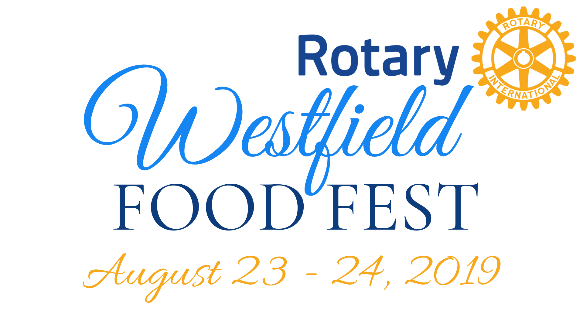 2019 Non-Food Vendor OpportunitiesPlease select the dates you wish to participate:□	Friday, August 23, 2019   	5:00-10:00pm□	Saturday, August 24, 2019	12:00-9:00pmPayments:$0 – Nonprofits$0 - Vendors demonstrating their craft (art demos, etc.) or offering a free service$25 per day: Vendors selling products or servicesVendor name: ________________________________________________________________Address:  ____________________________________________________________________________	    _____________________________________________________________________________Phone: ______________________________________________________________________Email: _______________________________________________________________________Website: ______________________________________________________________________Description of services: __________________________________________________________________________________________________________________________________________________________________________________________________________________________________________________________________________________________________________________________________________________________________________________Total amount enclosed: $____________Please attach Hawker’s Permit Please make checks payable to:Rotary Club of WestfieldAttn: Food FestPO Box 754Westfield, MA 01085Thank you for your participation!